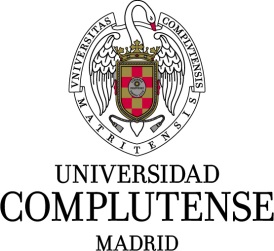 PLAN DE FORMACIÓN DEL PROFESORADODE LA UCMTÍTULO DEL CURSO:  Coordinador/a: Facultad: Correo electrónico y teléfono: Profesorado: (indicar nombre y apellidos y filiación)Modalidad (presencial /online/semipresencial): Breve descripción del cursoObjetivosRequisitos y perfil del solicitanteContenidosMetodologíaRecursos necesariosSistema de evaluación previsto:Número máximo de participantes: Número de horas presenciales:      / Número de horas virtuales: Horario y calendario previsto (se sugieren 4 sesiones de 4 hs. para los cursos presenciales)Observaciones